Dear ToastmastersSub.: TM COVID Warrior AwardGreetings from the Conference Team. We are sure that you are eager to experience the dazzle of Spotlight21, scheduled for 29 & 30 May 2021. We are happy to announce that this year, for the first time, we would like to move beyond the precincts of Toastmasters Communication and Leadership Excellence Awards and also recognize Toastmasters who have made their mark felt in their community. The virtual conference Spotlight21, as all of us know, is planned in the backdrop of COVID19. So, the Conference Committee is happy to announce felicitations to COVID Warriors.We request you to nominate a Toastmaster who has contributed his might in combating the global pandemic as COVID Warrior. It could be self-nomination as well. A panel of experts will decide to either accept or reject the application. The following points should be borne in mind:The nominated should be a member of good standing from a club that is of good standing.The nominated should make a video of strictly two minutes covering the following aspects:Self-introductionDetails of Toastmaster experienceDetails of the work done as COVID Warrior with testimonials in the form of photos, felicitations, certificates etc.Any other point which the nominee would like to bring to the notice of the panelThe videos should be shot in the landscape mode with proper lighting. The video should reach the organisers on or before 10 May 2021. No extension of time will be granted.The video should be sent to Shivani Baliga, DTM by email at baligashivani@gmail.com A high-resolution photo should also be sent.The email should carry the following details:Name of the Toastmaster along with Toastmaster Membership NumberName of the TM Club, Area and DivisionMobile NumberWe look forward to hearing from TM members who have brought additional significance to Toastmasters Movement with their involvement in community service in these tough times. Best wishes.Malini Hebbar, DTMConference Chair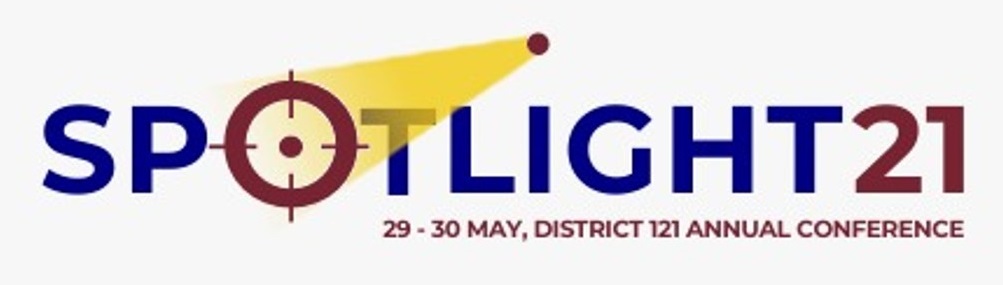 